Технико-экономическое обоснование открытия клиниговой компании, которое можно использовать в качестве примера для написания бизнес плана, а так же в качестве примера по расчету целесообразности начала деятельности.Капитальные вложения: 2,200,000 рублей,Среднемесячная выручка: 550,000 рублей,Чистая прибыль: 121,000 рублей,Окупаемость: 24 месяца.Цель: Обоснование целесообразности инвестирования средств полученных от продажи квартиры в открытие клининговой компании.Клининговая компания: описание проектаИдея проектаИдея заключается в открытии в г. «Энск» (численность население 380 тыс. чел) клининговой компании по представлению услуг населению и юридическим лицам по уборке помещений.Потенциальные заказчикиПотенциальными клиентами клининговой компании в сегменте обслуживание физических лиц является:Население с доходами свыше 30 тыс. рублей на члена семьи. Вид услуги: генеральная уборка коттеджа, квартиры.Население с доходами от 10 тыс. руб. на члена семьи. Вид услуги химчистка ковровых покрытий, мебели.Потенциальными клиентами в сегменте обслуживания юридических лиц являются:Торгово-развлекательные центры, крытые рынковКинотеатрыАвтовокзалСкладские помещенияСпортивные заведенияРестораны и кафеУчебные заведенияПромышленные предприятия.КонкуренцияВ настоящее время в городе «Энск» отсутствует конкуренция в сфере оказания услуг по уборке помещений, так как других клининговых компаний нет.Организационная форма и система налогообложенияВ качестве организационной формы ведения бизнеса, будет выбрано «Общество с ограниченной ответственностью». Форма налогообложения «Упрощенная система налогообложения», налогооблагаемая база доходы минус расходы.Режим работы. Количество персоналаКлининговая компания будет работать ежедневно. Режим работы по обслуживанию физических лиц с 9:00 до 21:00. С юридическими лицами режим работы согласно заключенных контрактов (преимущество в ночное время суток).Общее штатное расписание:Управляющий (собственник бизнеса) занимается организационными вопросами ведения бизнеса, поиском и привлечением заказчиков (юридические лица), работа с налоговыми и прочими государственными органами.Менеджер занимается приемом заказов по телефону, составляет план выполнения работ. Старший смены занимается доставкой работников до места, организацией процесса уборки, контролирует качество выполненных работ. Для доставки работников будет использоваться транспортные средства компании.Уборщики занимаются непосредственно выполнением работ по уборке помещений.Оборудование для оказания клининговых услугДля открытия клининговой фирмы необходимо приобрести оборудование для выполнения работ по уборке помещений, компьютеры, оргтехника, мебель для оборудования офисного помещения, транспорт для доставки сотрудников до места ведения бизнеса.Маркетинговый планНастоящий бизнес-план клининговой компании помимо экономики, раскрывает вопросы продвижения. Итак, для привлечения клиентов планируется проведение различных рекламных мероприятий.Проведение информационной рекламной компании до момента открытия. Компания будет направлена на информирование жителей города, об открытии клиниговой компании. Реклама будет проводиться на Радио (Шансон, Ретро-ФМ, Русское Радио), а та же на местных интернет площадках.После открытия компании, рекламные мероприятия будут проводиться на постоянной основе: планируется заключение договоров на размещение рекламы на наружных носителях (Билборды, растяжки, ситилайты).Для привлечения физических лиц планируется расклейка рекламных объявлений на остановках общественного транспорта, на жилых домах и так далее.Привлечения на обслуживание юридических лиц планируется осуществлять путем проведения презентации услуг предлагаемых клининговой компанией. В данной презентации необходимо донести до заказчика неоспоримые преимущества передачи деятельности по уборки на аутсорсинг.План реализации проектаКалендарный планСогласно календарного плана, срок открытия клининговой компании составляет 3 месяца. Все этапы по открытию деятельности будет контролировать собственник бизнеса.Общая смета расходов по реализации проектаДля открытия клининговой компании необходимы инвестиции в размере 2,2 млн. руб. Наибольшую долю (74 %) в структуре расходов занимают затраты на приобретение оборудования и транспорта. Так же в смету заложили расходы на финансирование деятельности компании до момента выхода на самоокупаемость.Планируемые показатели деятельности клиниговой компанииПланируемая выручка на 2012 год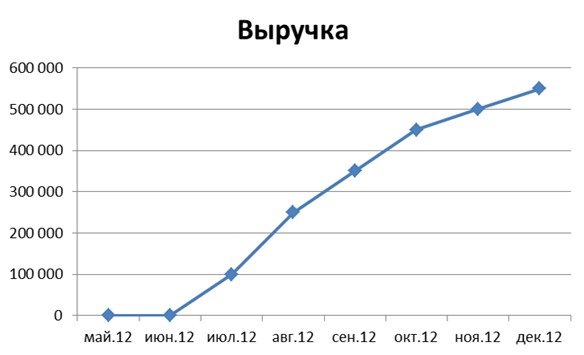 Планируемый денежный поток на 2012 год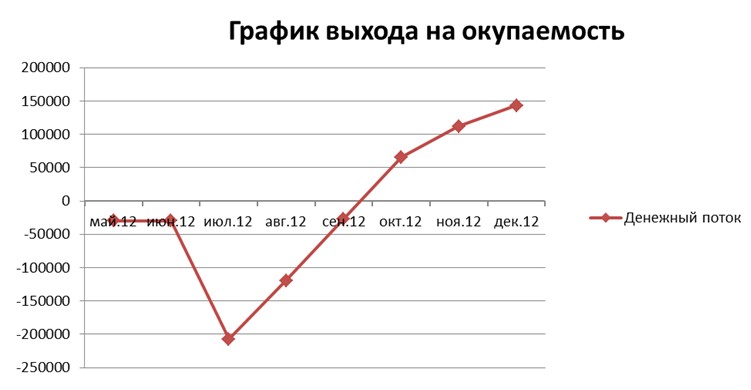 Открытие фирмы запланировано на июль 2012 г., выход на самоокупаемость запланирован на сентябрь 2012 г., выход на прогнозную прибыль запланирован на декабрь 2012Расходная частьК затратной части деятельности клининговой компании относятся следующие расходы:Себестоимость реализованной продукции. В данную строку включаются затраты на приобретение моющих средств, бытовой химии и расходных материалов используемых при уборке помещений.Общие расходы: В данную группу расходов включены расходы на оплату труда работников, социальные отчисления, арендная плата за офис, административные расходы, реклама, расходы на ведение бухгалтерского учета, а так же прочие расходы.Со структурой распределения денежных средств, полученных от заказчиков, за выполненные работы вы можете ознакомиться на следующей диаграмме: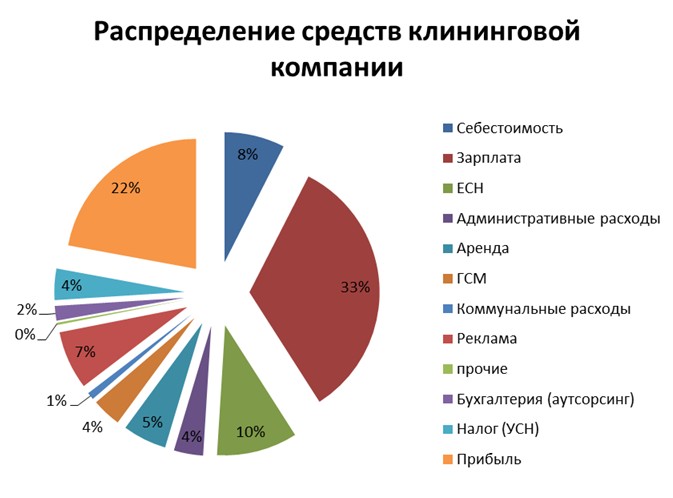 Расчет прибыльности деятельностиВыручка клининговой компании складывается из средств, полученных от заказчиков за выполненные работы. Физические лица оплачивают работы за наличный расчет, юридические лица оплачивают работы путем перечисления средств на расчетный счет. Выйти на прогнозную выручку (550 тыс. руб.) планируется в течение 6 месяцев с даты открытия.Планируется, что 40% средств будет поступать от физических лиц, 60% от юридических лиц и муниципальных образований.Для выхода на прогнозную выручку необходимо в месяц выполнять 80-100 заказов от физических лиц и обслуживать порядка 15-20 юридических лиц.В структуре расходов наибольшую долю занимают затраты на заработную плату, (66 % с учетом социальных отчислений). Чистая рентабельность деятельности, после выхода на прогнозную выручку, составляет 22 %.Планируемые финансовые показатели на 2013-2015 г.На 2013-2015 запланирован поэтапный рост за счет привлечения дополнительных юридических лиц на обслуживания.К 2015 г. планируется обслуживать ежемесячно 35-45 юридических лиц и 150 физических лиц.Начиная с 2014 г. запланировали снижение чистой рентабельности, за счет увеличения расходной части деятельности.Риски проекта по открытию клининговой компанииМожно выделить следующие риски, которые могут возникнуть в ходе реализации проекта.График-схема рисков клинингового бизнеса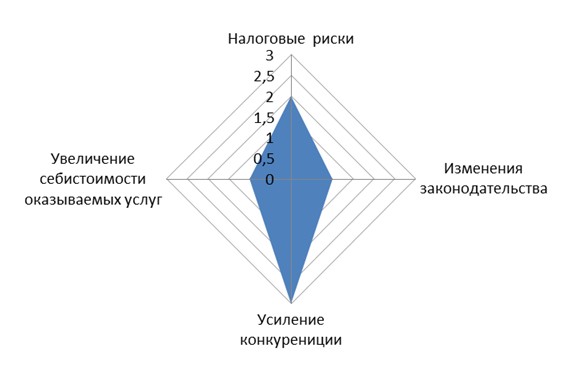 Налоговые риски. Риск увеличения налоговой нагрузке на бизнес. Деятельность клининговой компании подпадает под упрощенную систему налогообложения (УСН). Ведения налогового и бухгалтерского учета по данной системе не является сложным процессом, в части налогообложения малого бизнеса не планируется. По 5 бальной шкале, данному риску можно присвоить значение 2.Изменение законодательства. Риск изменения законодательства, ухудшающих условия ведения бизнеса. Деятельность клининговой компании относится к малому бизнесу, развитие данного вида деятельности является приоритетной. По 5 бальной шкале, данному риску можно присвоить значение 1.Риск усиления конкуренции. В настоящее время конкуренция в данном направлении отсутствует, но в период 2013-2015 г. существуют значительная вероятность появления не менее 3 клининговых компаний. По 5 бальной шкале, данному риску можно присвоить значение 3. Риск нивелируется, тем, что к моменту появления конкурентов, деятельность компании будет полностью отлажена, деятельность будет прибыльной, что позволит при необходимости снижать стоимость оказания услуг.Риск увеличения себестоимости оказываемых услуг. Расходная часть деятельности клининговой компании рассчитана, исходя из максимальных расценок, на период 2013-2015 г. г. заложили ежегодный рост расходной части порядка на 5%.Основную долю в ежемесячных расходах клининговой компании составляют расходы на заработную плату работников. Так как для выполнения работ требуется низкоквалифицированные работники, то на рынке труда не будет проблем с наймом дополнительного персонала. По 5 бальной шкале, данному риску можно присвоить значение 1.Расчет окупаемости клинингового бизнесаСтарт проекта: Май 2012 г.Запуск фирмы: Июль 2012 г.Выход на оперативную безубыточность: Сентябрь 2012 г.Выход на прогнозную выручку: Декабрь 2013 г.Дата окупаемости проекта: май 2014 г.Срок окупаемости проекта 2 годаколичествоОкладИтого, руб.Управляющий130 00030 000Менеджер120 00020 000Старший смены217 00034 000Уборщик812 500100 000Итого12184 000Оборудование для оказания клининговых услугНаименованиеценакол-воСтоимостьАккумуляторные поломоечные машины180 0001180 000Кабельная поломоечная машина34 0005170 000Сетевая поломоечная машина105 0002210 000Промышленный пылесос25 00010250 000Полотёр30 000260 000профессиональный фен для сушки ковров20 000330 000Уборочные тележки и ведра на колёсах20 000Уборочный инвентарь30 000Моющие средства, бытовая химия50 000Итого1 000 000Компьютеры, оргтехника, мебельНаименованиеценакол-воСтоимостьНоутбуки--60 000мини-АТС (4 трубки)--15 000МФУ (принтер+сканер+факс)--15 000Мебель (столы, стулья, диван)--38 000ИТОГО128 000ТранспортНаименованиеценакол-воСтоимостьАвтомобиль "Соболь" 2008 г.1300 000ВАЗ 2104 2011 г.в.1200 000ИТОГО500 000ВСЕГО ЗАТРАТЫ1 628 000Наименование этапамай 12июнь 12июль 12Регистрация деятельности в ИФНСЗаключение договора аренды на помещение офисаПриобретение оборудования для клининговых услуг, компьютеров и оргтехники, мебели для офиса, моющих средств, автотранспорта офиса, моющих средствНабор персоналаПроведение рекламной компанииНачало деятельностиСтатья расходовСуммаРегистрация деятельности в ИФНС12 000Приобретение оборудования для клининговых услуг, компьютеров и оргтехники, мебели для офиса, моющих средств, автотранспорта1 628 000Набор персонала (размещение рекламы)10 000Оборотные средства (финансирование деятельности до выхода на окупаемость)450 000Проведение рекламной компании100 000Итого2 200 000Выручка550 000Себестоимость41 250Валовая прибыль508 750Расходы365 700Зарплата184 000ЕСН55 200Административные расходы20 000Аренда30 000ГСМ20 000Коммунальные расходы5 000Реклама40 000прочие1 500Бухгалтерия (аутсорсинг)10 000Прибыль до налогообложения143 050Налог на прибыль21 458Чистая прибыль121 593Рентабельность22,11%2013 год2014 год2015 годВыручка7 500 0009 000 00011 000 000Прибыль1 575 0001 755 0002 090 000Рентабельность21%20%19%